Директору ГПОУ ЯО Ярославского градостроительного колледжаЗуевой М.Л.ЗАЯВЛЕНИЕ О ПРИЕМЕ В МОБИЛЬНЫЙ ТЕХНОПАРК «КВАНТОРИУМ» _______________________________________________________________________________________________________Ф.И.О. родителя (законного представителя)_______________________________________________________________________________________________________место регистрацииПрошу зачислить моего ребенка _____________________________________________________________________фамилия, имя, отчество полностью на бюджетной основе в мобильный технопарк «Кванториум» ГПОУ ЯО Ярославского градостроительного колледжа на дополнительную общеобразовательную общеразвивающую программу (количество часов): (наименование дополнительной общеобразовательной общеразвивающей программы / количество часовАНКЕТНЫЕ ДАННЫЕ НА РЕБЕНКАФамилия	   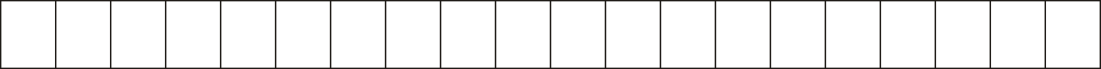 заполняется печатными буквамиИмя	   заполняется печатными буквамиОтчество	   заполняется печатными буквамиЧисло, месяц, год рождения   .  . 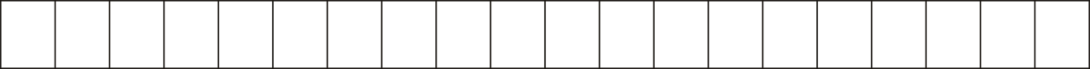 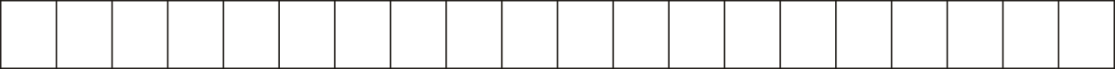 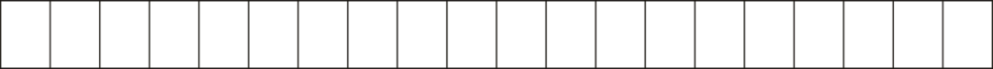 Полных лет     № сертификата* 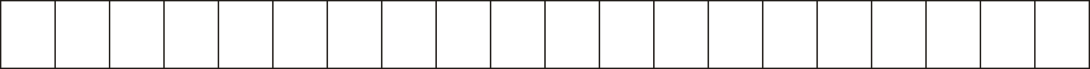 № СНИЛС          Адрес проживания с индексом _______________________________________________________________________________________________________________________________________________________________Свидетельство о рождении (паспорт): серия _________________ №_____________________________________________,Контактный телефон родителя ____________________________________________________________________________Контактный телефон ребенка_____________________________________________________________С лицензией на осуществление образовательной деятельности, Уставом, дополнительными общеобразовательными общеразвивающими программами учреждения, положением профильного лагеря с дневной формой пребывания детей, а также с иными документами, регламентирующими деятельность лагеря ознакомлен(а).Предупрежден(а) о необходимости сообщать об изменении планов на получение дополнительного образования по выбранной программе. Обязуюсь предоставлять информацию об изменении анкетных данных ребенка, данных о месте жительства, наименовании образовательного учреждения. При отказе от посещения ребенком занятий обязуюсь написать заявление об отчислении из образовательного учреждения. «_____» _______________ 20____г.           _______________          __________________________                                                                              подпись                                	расшифровка подпись